ΣΧΟΛΗ ΕΠΙΣΤΗΜΩΝ ΑΓΩΓΗΣ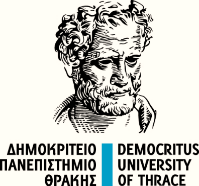 ΠΑΙΔΑΓΩΓΙΚΟ ΤΜΗΜΑ ΔΗΜΟΤΙΚΗΣ ΕΚΠΑΙΔΕΥΣΗΣΔευτέρα, 5 Οκτωβρίου 2020ANAKOINΩΣΗΠαρακαλούνται οι εκπαιδευτικοί-απόφοιτοι της ΕΠΑΘ, που έχουν αιτηθεί εισαγωγής στο πρόγραμμα εξομοίωσης του ΠΤΔΕ και βρίσκονται σε διαδικασία εγγραφής, να παρακολουθήσουν το πρώτο σεμινάριο ελληνικής γλώσσας που θα γίνει την Πέμπτη, ώρα 16.00-18.00, στην αίθουσα 9 του παλαιού κτηρίου (1ος όροφος). Η ΔΙΔΑΣΚΟΥΣΑΒασιλική Βασιλούδη